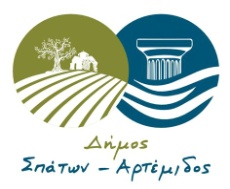 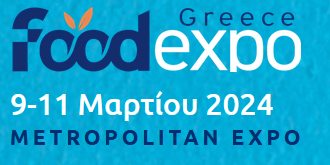    ΔΗΜΟΣ ΣΠΑΤΩΝ – ΑΡΤΕΜΙΔΟΣ                                                                    ΤΜΗΜΑ ΤΟΠΙΚΗΣ & ΟΙΚ. ΑΝΑΠΤΥΞΗΣ ίτλο   «ΠΡΟΜΗΘΕΙΑ   ΚΑΙ   ΕΓΚΑΤΑΣΤΑΣΗ   ΣΥΣΤΗΜΑΤΟΣΤΗΛΕΕΛΕΓΧΟΥ/ΤΗΛΕΧΕΙΡΙΣΜΟΥ,   ΔΙΑΧΕΙΡΙΣΗΣ   ΕΣΩΤΕΡΙΚΟΥ   ΔΙΚΤΥΟΥ   ΚΑΙΜΕΙΩΣΗΣ ΔΙΑΡΡΟΩΝ ΣΤΑ ΔΙΚΤΥΑ ΥΔΡΕΥΣΗΣ ΣΠΑΤΩΝ ΚΑΙ ΑΡΤΕΜΙΔΟΣ» καθώς καιορισμού της αρμόδιας επιτροπής για την διενέργεια του διαγωνισμού, την παρακολούθηση καιτην παραλαβή της προμήθειας μέχρι και την πλήρη ολοκλήρωσή τηςΛήψη απόφασης επικαιροποίησης της μελέτης  σύμφωνα με το ν.4412/2016, περί έγκρισης τωντευχών δημοπράτησης της ενταγμένης πράξης για  χρηματοδότηση από το ΠΕΠ Αττικής, μετίτλο   «ΠΡΟΜΗΘΕΙΑ   ΚΑΙ   ΕΓΚΑΤΑΣΤΑΣΗ   ΣΥΣΤΗΜΑΤΟΣΤΗΛΕΕΛΕΓΧΟΥ/ΤΗΛΕΧΕΙΡΙΣΜΟΥ,   ΔΙΑΧΕΙΡΙΣΗΣ   ΕΣΩΤΕΡΙΚΟΥ   ΔΙΚΤΥΟΥ   ΚΑΙΜΕΙΩΣΗΣ ΔΙΑΡΡΟΩΝ ΣΤΑ ΔΙΚΤΥΑ ΥΔΡΕΥΣΗΣ ΣΠΑΤΩΝ ΚΑΙ ΑΡΤΕΜΙΔΟΣ» καθώς καιορισμού της αρμόδιας επιτροπής για την διενέργεια του διαγωνισμού, την παρακολούθηση καιτην παραλαβή της προμήθειας μέχρι και την πλήρη ολοκλήρωσή τηςΣυμμετέχουμε και φέτος στη Διεθνή Έκθεση Τροφίμων & Ποτών FOOD EXPO (9-11 ΜΑΡΤΙΟΥ) στο METROPOLITAN EXPO.Στηρίζουμε τον πρωτογενή τομέα και τους παραγωγούς του Δήμου μας. Δίνουμε στους παραγωγούς τη δυνατότητα ανάπτυξης ΣΕ ΝΕΕΣ ΑΓΟΡΕΣ ΣΤΗΝ ΕΛΛΑΔΑ ΚΑΙ ΣΤΟ ΕΞΩΤΕΡΙΚΟ ΔΕΔΟΜΕΝΟΥ ότι ΤΗΝ ΕΚΘΕΣΗ ΕΠΙΣΚΕΠΤΟΝΤΑΙ 3.500 ΑΓΟΡΑΣΤΕΣ από 83 ΧΩΡΕΣ ΤΟΥ ΚΟΣΜΟΥ.ΣΤΗΡΙΖΟΥΜΕ ΚΑΙ ΕΝΘΑΡΥΝΟΥΜΕ ΤΗΝ ΕΞΩΣΤΡΕΦΕΙΑ ΤΩΝ ΤΟΠΙΚΩΝ ΠΑΡΑΓΩΓΙΚΩΝ ΕΠΙΧΕΙΡΗΣΕΩΝ. 